по степени выраженности свойств предметов — 5 степеней;серия из 5 последовательных картинок.КлассификацияПо двум признакам на основе имеющихся обобщений без помощи взрослого.Эмоциональная сфераРебенок должен уметь узнавать по пиктограмме и называть эмоциональные состояния: радость — восторг, грусть, гнев - ярость, удивление, испуг, растерянность, спокойствие.Умение рассказать о своем настроении.Знание не менее трех способов выражения и изменения этих эмоциональных состояний.Коммуникативная сфераУмение объединяться в пары для совместной работы.Умение при помощи взрослого распределять роли в игре и придумывать дополнительные роли.Знание основных способов невербального общенияВолевая сфераПринимать и удерживать 3 правила в игровой ситуации и учебной ситуации.Умение действовать по словесной и зрительной инструкции. Личностная сфераСформированность представлений о таких личностных качествах людей, как доброта и злость, жадность и щедрость, лень, капризность. Умение оценивать себя, выделяя в своем поведении эти качества. Проявление элементов рефлексии.ИГРЫ С ДЕТЬМИ:На внимание: Найди паруНайди тень у картинки Лабиринт На мышлениеЛогические раскраскиНелепицы Кто лишнийНа воображение:Мой портретОживи фигуркуРисование своей эмоцииНа память:        Запоминай-каВ магазине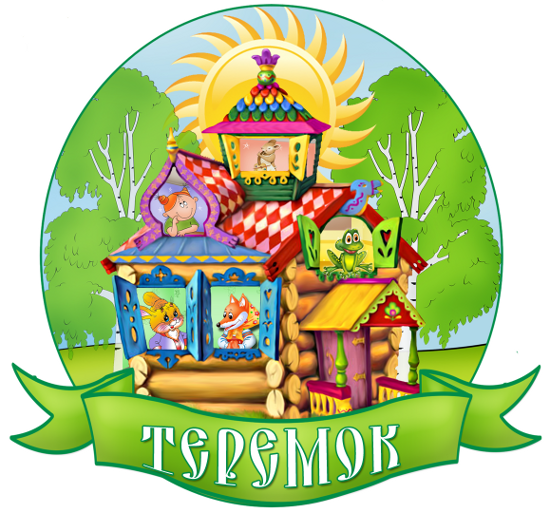 ПАМЯТКА ДЛЯ РОДИТЕЛЕЙ«Возрастные особенности детей 5-6 лет»Ведущая потребность — потребность в общении; творческая активность.Ведущая деятельность — сюжетно-ролевая игра.Ведущая функция — воображение.ОСОБЕННОСТИ ВОЗРАСТАПроявление элементов произвольности всех психических процессов.Общение с взрослым внеситуативно-личностное.В общении со сверстником происходит переход от ситуативно-деловой формы к внеситуативно-деловой.Проявление творческой активности во всех видах деятельности. Развитие фантазии.Половая идентификация.ЦЕЛИ И ЗАДАЧИ ДЛЯ ВЗРОСЛЫХ:Формировать элементы произвольности психических процессов у детей во всех видах деятельности.Поддерживать и создавать условия для развития творческого потенциала ребенка.Способствовать развитию эмпатийных проявлений.Побуждать детей к проявлению инициативы и самостоятельности мышления во всех видах деятельности.Организовывать совместную деятельность с целью развития элементов сотрудничества.Обучать детей умению планировать предстоящую деятельность. Использовать воображение как предпосылку развития у детей внутреннего плана действий и осуществлять внешний контроль посредством речи.Новообразования:Предвосхищение результата деятельности.Активная планирующая функция речи.Внеситуативно-деловая форма общения со сверстником.ВОЗРАСТНЫЕ НОРМЫ ПСИХИЧЕСКОГО РАЗВИТИЯ РЕБЕНКА (КРИТЕРИИ РЕЗУЛЬТАТИВНОСТИ)ВосприятиеОттенков изученных эмоциональных состоянийПамятьЗрительная образная: объем — 6 предметов.Слуховая образная: объем — 6 звуков.Слуховая вербальная: объем — 6 слов.Тактильная: объем — 6 предметов.ВниманиеОбъем — 6 предметов.Устойчивость — 20-25 минут.Концентрация: нахождение в рисунке известного изображения, имеющего до 10 мелких деталей, при средней плотности штриховки; выделение в рисунке 7-8 контуров предметов, наложенных полностью. ВоображениеРепродуктивное с элементами творческого (рисование своего настроения, изменение сказки через введение дополнительных персонажей, придуманных самим ребенком, и т. д.)Развитие интеллектуальной сферыАнализУмение анализировать черты характера героев сказки.Выполнение заданий; «найди девятое» и «логические цепочки» по двум признакам.Исключение на основе всех изученных обобщений.Зрительный синтез	,Из 6 частей без образца и из 7-8 частей — со зрительной Опорой на образец.Сравнение предметовНа основе представлений и зрительного восприятия. Ребенок должен самостоятельно выделять 7 сходств и семь отличий.ОбобщениеРебенок должен уметь выполнять обобщения первого и второго порядка;дикие и домашние животные;растения (деревья, цветы, грибы, ягоды);вещи (головные уборы, одежда, обувь);рыбы, спортивные принадлежности, птицы, насекомые. Выполнение операции конкретизации на основе всех изученных обобщений.Сериации (упорядочение предметов по некоему признаку)по цвету — 5 оттенков;по величине — 7 предметов;по возрасту — 4 возрастные группы;